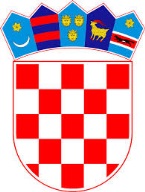        REPUBLIKA HRVATSKA SISAČKO-MOSLAVAČKA ŽUPANIJA            OPĆINA MAJUROPĆINSKA NAČELNICAKLASA: 102-01/18-01/05URBROJ: 2176/14-03-18-02Majur, 6. kolovoza 2018. godineNa temelju članka 35. Statuta Općine Majur (»Službeni vjesnik« Općine Majur, broj 11/13 i 41/13, »Službene novine Općine Majur«, broj 3/14 i 1/18) načelnica Općine Majur vezano uz provedbu Projekt „Zaželi i mi smo tu“, raspisujeOGLASza prijam Radnica za potporu i podršku starijim osobama u nepovoljnom položaju na određeno vrijeme, projekt „ZAŽELI I MI SMO TU”Općina Majur provodi projekt „Zaželi i mi smo tu“ u sklopu natječaja „Zaželi - program zapošljavanja žena“ koji je financiran sredstvima iz Europskog socijalnog fonda.Partneri na provedbi projekta su Hrvatski zavod za zapošljavanje Područni ured Sisak i Centar za socijalnu skrb u Hrvatskoj Kostajnici.1. RADNICA ZA POTPORU I PODRŠKU OSOBAMA STARIJE ŽIVOTNE DOBI U NEPOVOLJNOM POLOŽAJU - 10 izvršiteljica

2. Vrsta zaposlenja: predviđeno trajanje radnog odnosa na određeno vrijeme - 24 mjeseca
 
3. Radno vrijeme: puno radno vrijeme
 
4. Mjesto rada:  poslovi će se obavljati na području Općine Majur
 
5. Opis poslova:obavljanje kućanskih poslova (pospremanje kuće, donošenje ogrjeva, priprema obroka, organiziranje pranja i glačanja rublja i drugi kućanski poslovi),nabava namirnica, lijekova i drugih potrepština,pomoć pri odlasku u šetnju,obavljanje drugih svakodnevnih poslova.6.   Kandidatkinje moraju ispunjavati sljedeće uvjete za prijam u radni odnos:
a) punoljetnost
b) hrvatsko državljanstvo
c) najviše završena srednja škola
d) da se vode u evidenciji nezaposlenih osoba HZZ-a
7.  Uz obrazac prijave kandidatkinje su dužne priložiti:životopis,presliku osobne iskaznice,presliku dokaza o završenoj školi,potvrdu HZZ-a (datum izdavanja nakon objave oglasa),potvrda o radnom stažu Hrvatskog zavoda za mirovinsko osiguranje.Obrazac prijave može se dobiti u Općini Majur, radnim danom od 8,00 do 14,00 sati ili se može preuzet na internetskoj stranici Općine Majur: www.opcina-majur.hr.

NAPOMENA:Odabrane kandidatkinje obvezne su pohađati i završiti program osposobljavanja.

Trajanje radnog odnosa – dvadeset i četiri mjeseca uz obvezni probni rad u trajanju od tri mjeseca. Isprave koje se prilažu u neovjerenoj preslici potrebno je prije potpisivanja ugovora o radu predočiti u izvorniku.
Urednom prijavom se smatra prijava koja sadržava sve podatke i priloge navedene u oglasu. Osoba koja nije podnijela pravodobnu i urednu prijavu ili ne ispunjava formalne uvjete iz oglasa, ne smatra se kandidatkinjom prijavljenom na oglas.Osobe koje podnesu potpunu i pravodobnu prijavu bit će pozvane na testiranje o čemu će biti obaviještene telefonskim putem.Vlastoručno potpisane prijave na oglas, potpisane od strane podnositeljice prijave, s navedenom kontakt adresom i telefonskim brojem te s dokazima o ispunjavanju uvjeta, dostavljaju se neposredno (osobno) ili putem pošte preporučeno u roku od 10 dana od objave oglasa na Hrvatskom zavodu za zapošljavanje (zaključno do 16.08.2018.), s naznakom: »Oglas za izbor radnica za potporu i podršku starijim osobama iosobama u nepovoljnom položaju  – ne otvarati« na adresu: Općina MajurKolodvorska 5, Majur44 430 Hrvatska KostajnicaO rezultatima natječaja kandidatkinje će biti obaviještene.Općinska načelnicaKlementina Karanović, mag.ing.agr.	